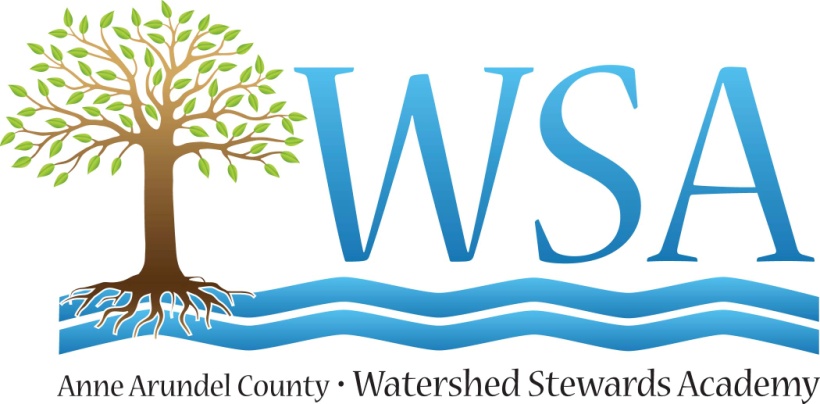 Barrier and Benefit Analysis Intercept SurveyBarrier  - Real or perceived reason why a person does not engage in a desiredbehavior.Barrier and Benefit Analysis Intercept SurveyBenefit  - Real or perceived reason why a person does engage in a desired behavior What is the main reason you don’t  pick up after your pet in the backyard?What is the main reason you don’t  pick up after your pet in the backyard?Barrier (list key words or phrases) Frequency (number of times mentioned) It’s too much effort.I don’t know what to do about pet waste or how to dispose of it.I don’t have the necessary supplies or I forgot them. Picking up after my pet is too gross for me.I don’t want to carry the waste around./ There aren’t enough convenient disposal facilities.I don’t care about my property or my community. Lack of motivation I don’t know why it is important to pick up after my pet.I think it is good fertilizer for the grass.There is no one around to see them/ judge them for leaving it there.I don’t believe it is important to pick up after my petWhat is the main reason you do/ would want to pick up after your pet in the backyard?                                     What is the main reason you do/ would want to pick up after your pet in the backyard?                                     Benefits/Motivators  (list reason) Frequency (number of times mentioned) I want to keep a neat and clean yard.I don’t want people to step in it.I don’t want it to get washed into local waterways.It smells better.Neighborhood CourtesyThe right thing to doHealth benefitsIt’s the lawTo be a good neighbor/ neighbors won’t think less of meFriends and family do it